Publicado en   el 19/02/2014 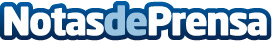  Junkie XL pone música electrónica a la película "Paranoia" Datos de contacto:Nota de prensa publicada en: https://www.notasdeprensa.es/junkie-xl-pone-musica-electronica-a-la Categorias: Cine http://www.notasdeprensa.es